В соответствии с пунктом 1 части 4 статьи 19 Федерального закона
от 05.04.2013 № 44-ФЗ «О контрактной системе в сфере закупок товаров, работ, услуг для обеспечения государственных и муниципальных нужд»  ПОСТАНОВЛЯЮ:1. Утвердить прилагаемые Требования к порядку разработки и принятия правовых актов о нормировании в сфере закупок для обеспечения муниципальных нужд  Новокопыловского сельсовета Заринского района Алтайского края, содержанию указанных актов и обеспечению их исполнения.2.  Признать утратившим силу постановление администрации  Новокопыловского сельсовета Заринского района Алтайского края от 20.10.2016  N 39 "Об утверждении Требований к порядку разработки и принятия правовых актов о нормировании в сфере закупок для обеспечения муниципальных нужд  администрации Новокопыловского сельсовета Заринского района Алтайского края, содержанию указанных актов и обеспечению их исполнения".3. Разместить настоящее постановление на официальном сайте Администрации Заринского района и в Единой информационной системе в сфере закупок 4. Контроль исполнения настоящего постановления оставляю за собой.Глава сельсовета                                                                    Н.В.ЗдвижковаУТВЕРЖДЕНЫпостановлением администрацииНовокопыловского сельсовета Заринского района Алтайского краяот 04.04.2019  № 9ТРЕБОВАНИЯ
к порядку разработки и принятия правовых актов о нормировании в сфере закупок для обеспечения муниципальных нужд  Новокопыловского сельсовета Заринского района Алтайского края, содержанию указанных актов и обеспечению их исполнения1. Настоящий документ определяет требования к порядку разработки и принятия, содержанию, обеспечению исполнения следующих правовых актов:а) Администрации  Новокопыловского сельсовета Заринского района Алтайского края, утверждающих:правила определения требований к отдельным видам товаров, работ, услуг (в том числе предельные цены товаров, работ, услуг), закупаемым муниципальными органами Новокопыловского сельсовета Заринского района Алтайского края (далее соответственно - "муниципальные органы") и подведомственными указанным органам казенными и бюджетными учреждениями, муниципальными унитарными предприятиями;правила определения нормативных затрат на обеспечение функций муниципальных органов, включая подведомственные казенные учреждения (далее - "нормативные затраты");б) муниципальных органов, утверждающих:требования к отдельным видам товаров, работ, услуг (в том числе предельные цены товаров, работ, услуг), закупаемым муниципальными органами и подведомственными указанным органам казенными и бюджетными учреждениями, муниципальными унитарными предприятиями;нормативные затраты.2. Правовые акты, указанные в подпункте "а" пункта 1 настоящих Требований, разрабатываются  администрацией Новокопыловского сельсовета Заринского района Алтайского края.3. Согласование и утверждение правовых актов, указанных в подпункте "а" пункта 1 настоящих Требований, осуществляется в порядке и сроки, установленные нормативными правовыми актами администрации  Новокопыловского сельсовета Заринского района Алтайского края.4. Правовые акты, указанные в подпункте "б" пункта 1 настоящих Требований, разрабатываются муниципальными органами в форме приказов.5. Постановление администрации Новокопыловского сельсовета Заринского района Алтайского края, утверждающее правила определения требований к отдельным видам товаров, работ, услуг (в том числе предельные цены товаров, работ, услуг), закупаемым муниципальными органами и подведомственными указанным органам казенными и бюджетными учреждениями, муниципальными унитарными предприятиями, должно устанавливать:а) порядок определения значений характеристик (свойств) отдельных видов товаров, работ, услуг (в том числе предельных цен товаров, работ, услуг), включенных в утверждаемый постановлением администрации  Новокопыловского сельсовета Заринского района Алтайского края перечень отдельных видов товаров, работ, услуг;б) порядок отбора отдельных видов товаров, работ, услуг (в том числе предельных цен товаров, работ, услуг), закупаемых самостоятельно муниципальными органами и подведомственными указанным органам казенными и бюджетными учреждениями, муниципальными унитарными предприятиями (далее - "ведомственный перечень");в) примерную форму ведомственного перечня.6. Постановление администрации  Новокопыловского сельсовета Заринского района Алтайского края, утверждающее правила определения нормативных затрат, должно устанавливать:а) порядок расчета нормативных затрат, в том числе формулы расчета;б) обязанность муниципальных органов определить порядок расчета нормативных затрат, для которых указанный порядок не определен постановлением администрации Новокопыловского сельсовета Заринского района Алтайского края;в) требование об определении муниципальными органами нормативов количества и (или) цены товаров, работ, услуг, в том числе сгруппированных по должностям работников и (или) категориям должностей работников.7. Правовые акты муниципальных органов, утверждающие требования к отдельным видам товаров, работ, услуг, закупаемым муниципальным органом и подведомственными указанным органам казенными и бюджетными учреждениями, муниципальными унитарными предприятиями самостоятельно, должны содержать следующие сведения:а) наименования заказчиков (подразделений заказчиков), в отношении которых устанавливаются требования к отдельным видам товаров, работ, услуг (в том числе предельные цены товаров, работ, услуг);б) перечень отдельных видов товаров, работ, услуг с указанием характеристик (свойств) и их значений.8. Правовые акты муниципальных органов, утверждающие нормативные затраты, должны определять:а) порядок расчета нормативных затрат, для которых правилами определения нормативных затрат не установлен порядок расчета;б) нормативы количества и (или) цены товаров, работ, услуг, в том числе сгруппированные по должностям работников и (или) категориям должностей работников.9. Муниципальные органы разрабатывают и утверждают индивидуальные, установленные для каждого работника, и (или) коллективные, установленные для нескольких работников, нормативы количества и (или) цены товаров, работ, услуг по структурным подразделениям указанных органов.10. Правовые акты, указанные в подпункте "б" пункта 1 настоящих Требований, могут устанавливать требования к отдельным видам товаров, работ, услуг, закупаемым одним или несколькими заказчиками, и (или) нормативные затраты на обеспечение функций муниципального органа и (или) подведомственных ему казенных учреждений.11. Правовые акты, указанные в подпункте "б" пункта 1 настоящих Требований, могут предусматривать право руководителя муниципального органа утверждать нормативы количества и (или) нормативы цены товаров, работ, услуг.12. Требования к отдельным видам товаров, работ, услуг и нормативные затраты применяются для обоснования объекта и (или) объектов закупки соответствующего заказчика.13. Муниципальные органы до 1 июля текущего финансового года принимают правовые акты, указанные в подпункте "б" пункта 1 Требований.При обосновании объекта и (или) объектов закупки учитываются изменения, внесенные в правовые акты, указанные в абзаце третьем подпункта "б" пункта 1 настоящих Требований, до представления субъектами бюджетного планирования распределения лимитов бюджетных обязательств.14. Правовые акты, указанные в пункте 1 настоящих Требований, в течение 7 рабочих дней со дня принятия размещаются в единой информационной системе в сфере закупок.15. Муниципальные органы согласовывают проекты правовых актов, указанных в подпункте "б" пункта 1 настоящих Требований с администрацией Новокопыловского сельсовета Заринского района Алтайского края.16. Для проведения обсуждения в целях осуществления общественного контроля муниципальные органы размещают проекты правовых актов, указанных в пункте 1 настоящих Требований, и пояснительные записки к ним в единой информационной системе в сфере закупок.17. Срок проведения обсуждения в целях общественного контроля не может быть менее 5 календарных дней со дня размещения проектов правовых актов, указанных в пункте 1 настоящих Требований, в единой информационной системе в сфере закупок.18. Муниципальные органы рассматривают предложения общественных объединений, юридических и физических лиц, поступившие в электронной или письменной форме.19. В целях осуществления общественного контроля муниципальные  органы не позднее 30 рабочих дней со дня истечения срока проведения обсуждения размещают в единой информационной системе в сфере закупок предложения общественных объединений, юридических и физических лиц, ответы на них и (или) обоснованную позицию муниципального органа о невозможности учета поступивших предложений.20. По результатам обсуждения в целях общественного контроля муниципальные органы при необходимости принимают решение о внесении изменений в проекты правовых актов, указанных в пункте 1 настоящих Требований.21.Муниципальные органы вправе предварительно обсудить проекты правовых актов, названных в абзаце втором подпункта "а" и абзаце втором подпункта "б" пункта 1 настоящих Требований, на заседаниях общественных советов при указанных органах.Порядок рассмотрения указанных проектов правовых актов и принятия решений определяется положением об общественном совете, созданном при соответствующем муниципальном органе.22. Внесение изменений в правовые акты, указанные в пункте 1 настоящих Требований, осуществляется в случаях внесения изменений в решение сессии Совета депутатов  Новокопыловского сельсовета о бюджете муниципального образования Новокопыловский сельсовет Заринского района Алтайского края на соответствующий финансовый год, изменений лимитов бюджетных обязательств и размера субсидий, доводимых соответственно до муниципальных казенных учреждений и муниципальных бюджетных учреждений, муниципальных унитарных предприятий, а также изменения вида и (или) объема, и (или) стоимости планируемых к приобретению товаров, работ, услуг при выявлении потребности в осуществлении закупки. Внесение изменений в правовые акты осуществляется в порядке, установленном для их принятия.23. Правовые акты, предусмотренные подпунктом "б" пункта 1 настоящих Требований, пересматриваются муниципальными органами не реже одного раза в год с внесением в случае необходимости изменений в правовые акты.24. В соответствии с законодательными и иными нормативными правовыми актами, регулирующими осуществление контроля и мониторинга в сфере закупок, государственного финансового контроля, в ходе контроля и мониторинга в сфере закупок осуществляется проверка исполнения заказчиками положений правовых актов муниципальных органов, утверждающих требования к закупаемым ими и подведомственными указанным органам казенными и бюджетными учреждениями, муниципальными унитарными предприятиями отдельным видам товаров, работ, услуг (в том числе предельные цены товаров, работ, услуг) и (или) нормативные затраты на обеспечение функций указанных органов, включая соответственно и подведомственные казенные учреждения.____________________________________________________________________АДМИНИСТРАЦИЯ НОВОКОПЫЛОВСКОГО СЕЛЬСОВЕТА 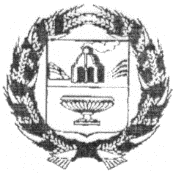 ЗАРИНСКОГО РАЙОНА АЛТАЙСКОГО КРАЯП О С Т А Н О В Л Е Н И Е04.04. 2019                                                                                                             № 9с. НовокопыловоОб утверждении Требований к порядку разработки и принятия правовых актов о нормировании в сфере закупок для обеспечения муниципальных нужд Новокопыловского сельсовета Заринского района Алтайского края, содержанию указанных актов и обеспечению их исполнения